North 1United States7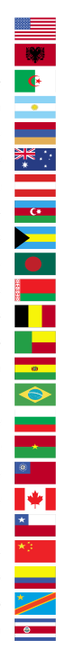 South 4Hawkeye112North 1Algeria8South 4Zimbabwe111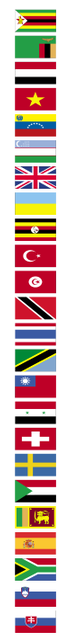 North 1Argentina9South 4Zambia110North 1Armenia10South 4Yemen109North 1Australia11South 4Vietnam108North 1Austria12South 4Venezuela107North 1Azerbaijan13South 4Uzbekistan106North 1Bahrain14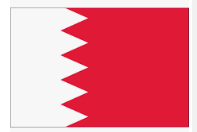 South 4United Kingdom105North 1Bangladesh15South 4Ukraine104North 1Belarus16South 4Uganda103North 1Benin17South 4Turkiye102North 1Bolivia18South 4Thailand101North 1Brazil19South 4Tanzania100North 2Bulgaria20South 3Taiwan99North 2Burkina Faso21South 3Syria98North 2Canada22South 3Switzerland97North 2Cayman Islands23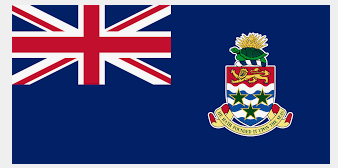 South 3Sweden96North 2ChileSouth 3Sudan95North 2China25South 3Sri Lanka94North 2Colombia26South 3Spain93North 2Costa Rica27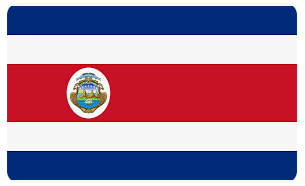 South 3South Africa92North 2Czech Republic28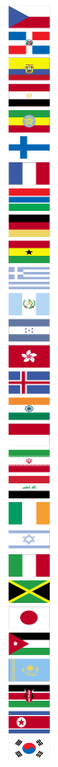 South 3Slovakia91North 2Dominican Republic29South 3Singapore90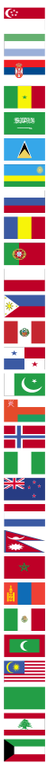 North 2Ecuador30South 3Sierra Leone89North 3North 4Egypt31South 2Serbia88North 3North 4Ethiopia32South 2Senegal87North 3North 4Finland33South 2Saudi Arabia86North 3North 4France34South 2Saint Lucia85North 3North 4Gambia, The35South 2Saint Kitts and Nevis84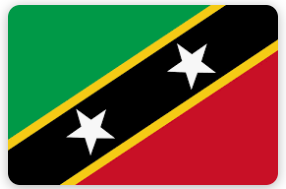 North 3North 4Georgia36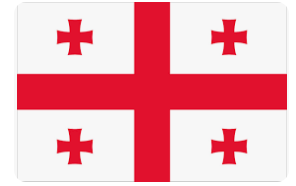 South 2Rwanda83North 3North 4Germany37South 2Russia82North 3North 4Ghana38South 2Romania81North 3North 4Greece39South 2Portugal80North 3North 4Guatemala40South 2Poland79North 3North 4Guyana41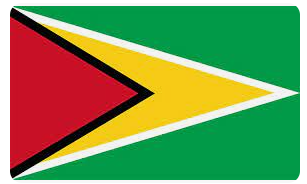 South 2Philippines78North 3North 4Honduras42South 2Peru77North 3North 4Hong Kong43South 2Panama76North 3North 4India44South 2Pakistan75North 4Indonesia45South 1Oman74North 4Iran46South 1Norway73North 4Iraq47South 1Nigeria72North 4Ireland48South 1New Zealand71North 4Israel49South 1Netherlands70North 4Italy50South 1Nepal69North 4Jamaica51South 1Myanmar68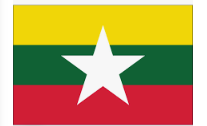 North 4Japan52South 1Mongolia67North 4Jordan53South 1Mexico66North 4Kazakhstan54South 1Mali65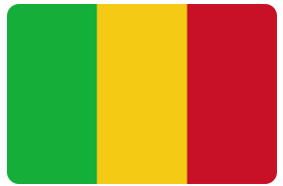 North 4Kenya55South 1Maldives64North 4Korea, North56South 1Malaysia63North 4Korea, South57South 1Libya62North 4Kuwait58South 1Liberia61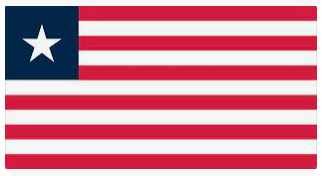 North 4Kyrgyzstan59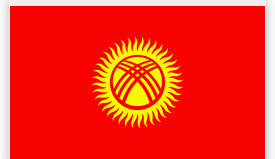 South 1Lebanon60